                                                 PTA 21-22/15-06 (全校學生)保良局梁周順琴小學家長教師會【取消家長義工聚餐、校內暑期活動及戶外參觀活動】親愛的家長們：由於受疫情影響，衛生防護中心提醒學校必須停止所有「脫下口罩」的活動，本會經全體委員商討後，一致通過取消本年度家長義工聚餐，以減低感染的風險。另外，暑假即將來臨！雖然疫情漸漸緩和，但本年度暑假只有兩星期，本會經全體委員商討及投票後，一致通過取消以往舉行校內的常規暑期活動及戶外參觀活動。由於暑期親子一天遊亦取消，本會正積極考慮舉行一次半天親子活動的可行性，詳情稍後通知各會員。如有查詢，可致電(2467 8107)聯絡家長教師會。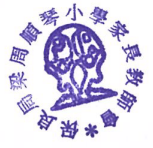                                                     家長教師會  敬上   二零二二年六月十七日